INTERNACIONAL ROMANI UNION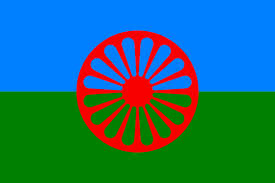 INTERNACIONALNO ROMANI UNIAWien - Austria , Office: 8750 Judenburg, Kirchengasse 2 - Wien 1200 - AustriaSkopje, Republic of North Macedonia, Office: Ul.376 br.108 - 1000 SkopjePhone:++38922656901 email: office@iromaniunion.org; rbic@t-home.mkhttps://iromaniunion.org/Membership Application FormThe International Romani Union (IRU) is a collective of individuals, groups and organisations that fights for the equality and justice of Roma and Sinti people across the world.  It is an organisation independent of governments and other bodies. Becoming a member gives you a vote and welcomes you into a family that has been around for 50 years.There are five categories of membership available:Every member of the IRU undertakes to contribute follow and abide by the statutes of the IRU and the IRU Codex. Please indicate which of the categories of membership you wish to apply for by ticking the appropriate box above and then complete and sign the form below.Please return your completed form to:
International Romani Union, Ul.376 br.108 - 1000 Skopje, North Macedonia or email to: office@iromaniunion.org Your application will be considered at the next IRU meeting..WHY DO YOU WANT TO JOIN THE IRU?NAME: 	_______________________________________________________________________(If a family application please indicate family name)ADDRESS: 	______________________________________________________________________TEL / MOBILE:	_____________________________  E- MAIL:   ________________________________SIGNED:	_____________________________  DATE:       ________________________________INDIVIDUAL Full MembershipLOCAL GROUPS: Full MembershipNATIONAL GROUPS AND ORGANISATIONS: Full Membership:STATUTORY BODIES: Honorary:DELEGATE